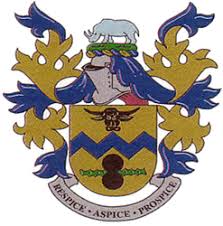 MTUBATUBA LOCAL MUNICIPALITYAPPLICATION FORM FOR EMPLOYMENTSENIOR MANAGERSTERMS AND CONDITIONSThe purpose of this form is to assist the municipality in selecting suitable candidates for an advertised post.This form must be completed in full, accurately, and legibly. All substantial information relevant to a candidate must be provided in this form. Any additional information may be provided on a CV.Candidate shortlisted for interviews may be requested to furnish additional information that will assist the municipality to expedite the recruitment and selection process.All information received will be treated strictly confidentiality and will not be used for any other purpose than to assess the suitability of the applicant.This form is designed to assist the municipality with recruitment and selection of senior managers in terns of Local Government: Municipal Systems Act. 2000 (Act No. 32 of 2000)A. DETAILS OF THE ADVERTISED POST (as reflected in the advert)A. DETAILS OF THE ADVERTISED POST (as reflected in the advert)Advertised post applying forReference NumberName of MunicipalityNotice service PeriodB. PERSONAL DETAILSB. PERSONAL DETAILSB. PERSONAL DETAILSB. PERSONAL DETAILSB. PERSONAL DETAILSB. PERSONAL DETAILSB. PERSONAL DETAILSB. PERSONAL DETAILSB. PERSONAL DETAILSB. PERSONAL DETAILSSURNAMESURNAMEFIRST NAMESFIRST NAMESID or PASSPORT NUMBERID or PASSPORT NUMBERRaceRaceAfricanAfricanColoredColoredColoredIndianWhiteWhiteGenderGenderGenderGenderGenderGenderGenderFemaleMaleMaleDo you have disability?Do you have disability?Do you have disability?Do you have disability?Do you have disability?Do you have disability?Do you have disability?YesNoNoIf yes, elaborate.If yes, elaborate.If yes, elaborate.If yes, elaborate.If yes, elaborate.If yes, elaborate.If yes, elaborate.If yes, elaborate.If yes, elaborate.If yes, elaborate.Are you a South African Citizen?Are you a South African Citizen?Are you a South African Citizen?Are you a South African Citizen?Are you a South African Citizen?Are you a South African Citizen?Are you a South African Citizen?YesNoNoIf No, what is your nationality?If No, what is your nationality?If No, what is your nationality?If No, what is your nationality?If No, what is your nationality?If No, what is your nationality?If No, what is your nationality?Work permit number (If any)Work permit number (If any)Work permit number (If any)Work permit number (If any)Work permit number (If any)Work permit number (If any)Work permit number (If any)Do you hold any political office in political party, whether in a permanent or temporary or acting capacity? If yes provide information below:Do you hold any political office in political party, whether in a permanent or temporary or acting capacity? If yes provide information below:Do you hold any political office in political party, whether in a permanent or temporary or acting capacity? If yes provide information below:Do you hold any political office in political party, whether in a permanent or temporary or acting capacity? If yes provide information below:Do you hold any political office in political party, whether in a permanent or temporary or acting capacity? If yes provide information below:Do you hold any political office in political party, whether in a permanent or temporary or acting capacity? If yes provide information below:Do you hold any political office in political party, whether in a permanent or temporary or acting capacity? If yes provide information below:YesNoNoPolitical Party:PositionPositionPositionPositionPositionExpiry DateExpiry DateExpiry DateExpiry DateDo you hold a professional membership with any professional body? If yes, provided.Do you hold a professional membership with any professional body? If yes, provided.Do you hold a professional membership with any professional body? If yes, provided.Do you hold a professional membership with any professional body? If yes, provided.Do you hold a professional membership with any professional body? If yes, provided.Do you hold a professional membership with any professional body? If yes, provided.YesYesYesNoProfessional Body:Professional Body:Professional Body:Membership NumberMembership NumberExpiry Date:Expiry Date:Expiry Date:Expiry Date:Expiry Date:C.Contact DetailsC.Contact DetailsC.Contact DetailsC.Contact DetailsC.Contact DetailsPreferred Language for this correspondenceTelephone number during Office hoursPreferred method of response(Mark with X)Preferred method of response(Mark with X)PostE-mailFaxCorrespondence contact details (in terms of the above)Correspondence contact details (in terms of the above)Correspondence contact details (in terms of the above)Correspondence contact details (in terms of the above)Correspondence contact details (in terms of the above)D.QUALIFICATIONS (additional information may be provided on your cv)D.QUALIFICATIONS (additional information may be provided on your cv)D.QUALIFICATIONS (additional information may be provided on your cv)D.QUALIFICATIONS (additional information may be provided on your cv)Name of School and Technical CollageHighest qualification ObtainedYear ObtainedYear ObtainedName of institutionName of QualificationNQF Level:Year Obtained:E.Work experience (Additional Information may be provided on your cv)E.Work experience (Additional Information may be provided on your cv)E.Work experience (Additional Information may be provided on your cv)E.Work experience (Additional Information may be provided on your cv)E.Work experience (Additional Information may be provided on your cv)E.Work experience (Additional Information may be provided on your cv)E.Work experience (Additional Information may be provided on your cv)E.Work experience (Additional Information may be provided on your cv)Employer (starting with most recent)Employer (starting with most recent)PositionFromFromToToReason for leavingEmployer (starting with most recent)Employer (starting with most recent)PositionMMYYMMYYReason for leavingIf you were previously employed in local Government, indicate whether any condition exists that prevents your re-employment:If you were previously employed in local Government, indicate whether any condition exists that prevents your re-employment:If you were previously employed in local Government, indicate whether any condition exists that prevents your re-employment:If you were previously employed in local Government, indicate whether any condition exists that prevents your re-employment:If you were previously employed in local Government, indicate whether any condition exists that prevents your re-employment:If you were previously employed in local Government, indicate whether any condition exists that prevents your re-employment:YesNoIf YES, provide name of the previous employing municipalityF. DISCIPLINARY RECORDF. DISCIPLINARY RECORDF. DISCIPLINARY RECORDF. DISCIPLINARY RECORDF. DISCIPLINARY RECORDF. DISCIPLINARY RECORDF. DISCIPLINARY RECORDHave you been dismissed for misconduct of or after 5July 2011?Have you been dismissed for misconduct of or after 5July 2011?YESYESYESYESNOIf yes, Name of the Municipality/Institution:If yes, Name of the Municipality/Institution:Type of a misconduct/TransgressionType of a misconduct/TransgressionDate of resignation/Disciplinary case finalizedDate of resignation/Disciplinary case finalizedAward/sanctionAward/sanctionDid you resign from your job on or after 5 July 2011 pending the finalization off the disciplinary proceedings? If YES, provide details on a separate sheet.Did you resign from your job on or after 5 July 2011 pending the finalization off the disciplinary proceedings? If YES, provide details on a separate sheet.Did you resign from your job on or after 5 July 2011 pending the finalization off the disciplinary proceedings? If YES, provide details on a separate sheet.Did you resign from your job on or after 5 July 2011 pending the finalization off the disciplinary proceedings? If YES, provide details on a separate sheet.YESYESNOG. CRIMINAL RECORDG. CRIMINAL RECORDG. CRIMINAL RECORDG. CRIMINAL RECORDG. CRIMINAL RECORDG. CRIMINAL RECORDG. CRIMINAL RECORDWere you convicted of criminal offence involving financial misconduct, fraud, or corruption on or after July 2011? If YES, provide details on a clean sheet.Were you convicted of criminal offence involving financial misconduct, fraud, or corruption on or after July 2011? If YES, provide details on a clean sheet.Were you convicted of criminal offence involving financial misconduct, fraud, or corruption on or after July 2011? If YES, provide details on a clean sheet.YESYESNONOIf YES, type criminal actDate criminal act finalisedOutcome/JudgementH. REFERENCEH. REFERENCEH. REFERENCEH. REFERENCEH. REFERENCEName of referenceRelationshipTel(Office hours)Cellphone NumberEmailI.DECLARATIONI.DECLARATIONI hereby declare that all information provided in this application and any other attachments in support thereof is to the best of my knowledge true and correct. I understand that any misinterpretation or failure to disclose any information may lead to disqualification or termination of contract, if appointedI hereby declare that all information provided in this application and any other attachments in support thereof is to the best of my knowledge true and correct. I understand that any misinterpretation or failure to disclose any information may lead to disqualification or termination of contract, if appointedSignature:Date: